Микрокредитная компания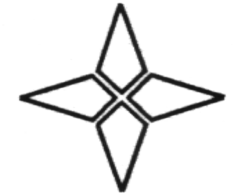 «Фонд микрокредитования Иркутской области»Адрес: 664011, Иркутская область, город Иркутск, ул. Рабочая, д. 2А, офис 44ИНН 3801990027, ОГРН 1113850033945, КПП 380801001, Тел. 8 (3952) 43-55-04Микрокредитная компания «Фонд микрокредитования Иркутской области» создана в 2011 году, в 2016 году распоряжением Правительства Иркутской области Фонду присвоен статус региональной микрофинансовой организации.Учредителями Фонда являются: Иркутская область в лице Министерства экономического развития и промышленности Иркутской области, АО «Корпорация развития Иркутской области» и администрация Ангарского городского образования.Фонд выдаёт микрозаймы для предпринимателей и предприятий Шелеховского района по ставке 4-10% годовых сроком до 36 месяцев, максимальная сумма займа – 5 000 000 рублей.Фонд является некоммерческой организацией, не имеющей получение прибыли в качестве основной цели деятельности, не распределяющей прибыль между учредителями и работающей в рамках Национального Проекта «Малое и среднее предпринимательство и поддержка индивидуальной предпринимательской инициативы».Обратиться в Фонд можно:по телефону 8 (3952) 43-43-29;по адресу электронной почты vk.mfoirk@yandex.ru;через обращение на сайте http://mfoirk.ru;лично по адресу 664011, Иркутская область, город Иркутск, ул. Рабочая, д. 2А/4, офис 129 с понедельника по пятницу с 9:00 по 18:00.